اظهارنامه ثبت علايم تجارتيامضاء کننده این اظهار (	           	) ولد (			) تبعه افغانستان، دارنده تذکره شماره (		)  و جواز شماره (		) انجمن مستقل وکلای مدافع افغانستان، وکالتاً از طرف شرکت (	  	            ) كه واقع شهر (		       ) کشور (		      ) و آدرس ذیل ميباشد:(					)تقاضا دارد تا علامت (			) که نمونه آن در این اظهار نامه نصب شده، و برای اجناس و محصولات ذیل استفاده میشود، را در طبقه (		) ثبت و اعلان نموده و تصدیق نامه ثبت آنرا دریافت نماید.( لست اجناس.)وکالتنامه در ضمیمه تقدیم و محصول ثبت طبق مقررات تحویل میگردد.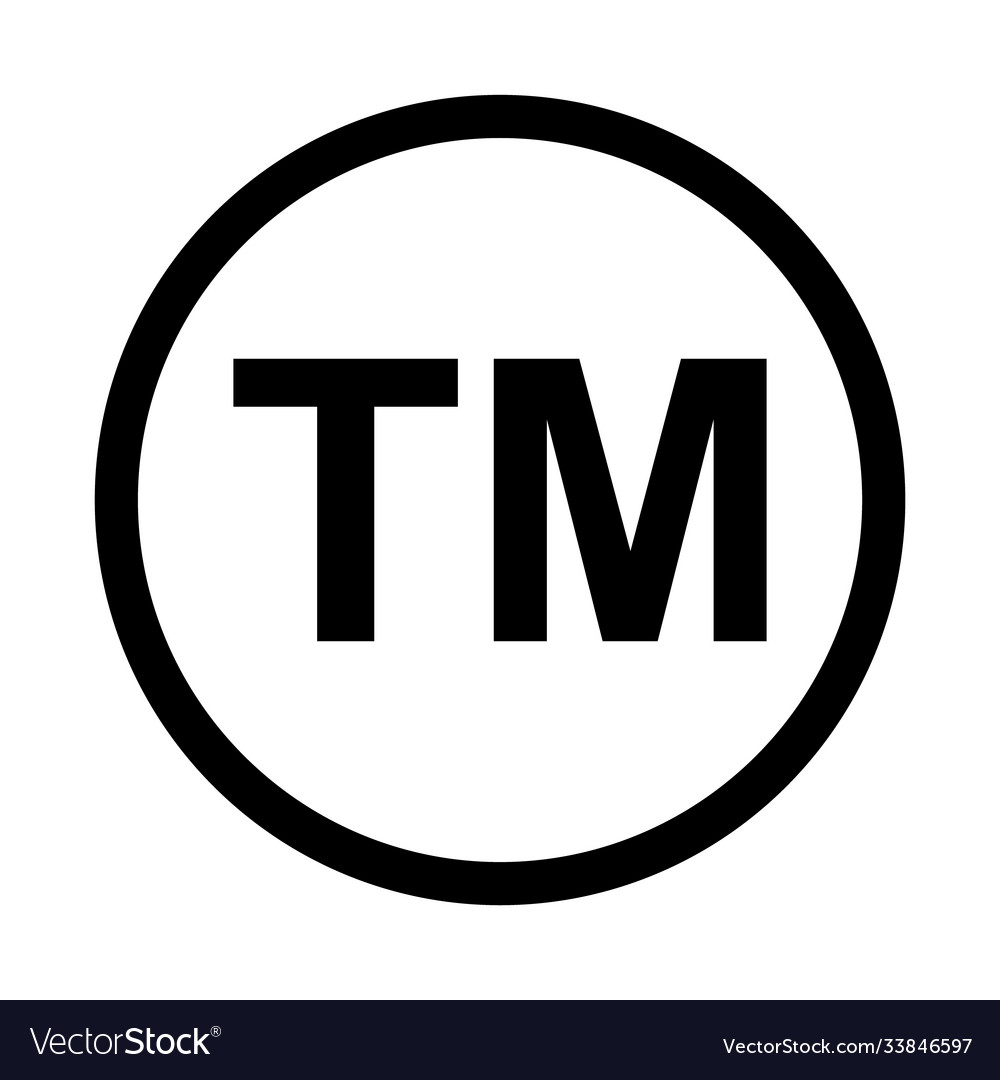 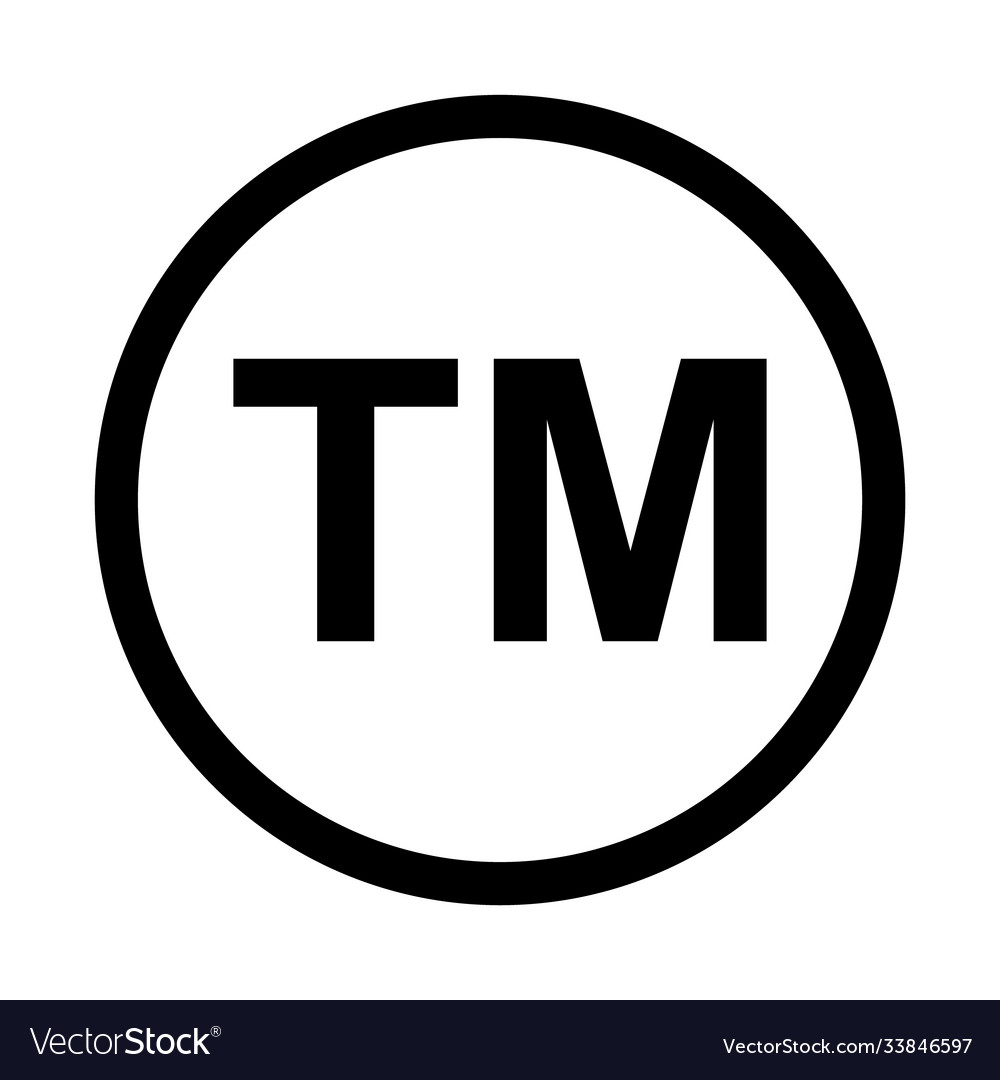 با احترام